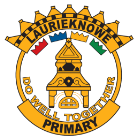 Long Term Plan for Primary 5/6L            2018- 2019Long Term Plan for Primary 5/6L            2018- 2019Long Term Plan for Primary 5/6L            2018- 2019Long Term Plan for Primary 5/6L            2018- 2019Term 1Term 2Term 3Term 4LiteracyNon fictionRecounts & ProceduresNon FictionPersuasive & ExplanationNon FictionPersuasive & ProceduresFiction - NarrativeNon FictionInformation & recountFiction - NarrativeNumeracyEstimating & RoundingCo-ordinatesPlace ValueNumber ProcessesEstimating & RoundingMoneyShapeInformation HandlingNumber ProcessesFractions, Percentages & DecimalsEquation & AlgebraNumber Patterns Number ProcessesMeasurementSymmetryTimeNumber ProcessesScienceThe Variety of Life(Classification)Changing MaterialsEnergyThe Living World Social StudiesTitanicScottish InventorsLocal GovernmentClimates of the WorldTechnologyComputer game programmingMoving modelsEnergyHWB - PEBasketball/tennisTeam GamesFitnessGymnasticsRugby/ Bench ballAthleticsSports day prepKwik CricketHWB - PersonalAsking for help from othersRelationshipsRights and ResponsibilitiesSelf-Respect
Everyone is uniqueP6 – Sex EdP5 – Healthy bodiesHWB – FoodBaking(changing materials)Food & HealthFood diariesRMEThe bibleCharitable causesHow do we show we care?Who alleviates suffering?RamadanExpressiveArtsFeis Rois – Ukulele Drama – Miss MaggsArt linked with topicFeis Rois – Ukulele Christmas Show